                                                      МКДОУ детский сад «Торга» Конспект интегрированной НОД с использованием здоровьесберегающих технологий во второй младшей группе на тему: «Где живет Витаминка?»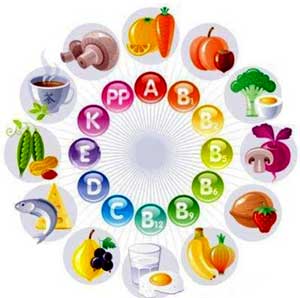                                                                                                                    Волкова М.В.
Цель занятия: формирование у детей ценностного отношения к своему здоровью, воспитание здоровьесберегающего мировоззрения.
Задачи:
1.Уточнить и расширить знания детей о том, что необходимо делать, чтобы быть здоровым.
2. Расширять представления детей о том, насколько полезны многие продукты и как важно правильно питаться.
3.Закрепить представления детей о заготовке овощей на зиму.
4.Формировать умение наклеивать готовые формы овощей.
5.Обучать детей умению вести диалог с педагогом.
6.Создать дружескую обстановку во время коллективной работы.
Тип НОД: совершенствование знаний о здоровом образе жизни.
Материал:  альбом фотографии на тему: «Мы растём здоровыми»,  корзинки 2 шт., поднос, муляжи фруктов и овощей; муляжи вредных продуктов, натуральные продукты - яблоко, груша, помидор, огурец; костюм «Витаминки», заготовки для аппликации: шаблоны банок для консервирования, овощей и фруктов из картона, клей  и кисти для клея, салфетки.
Предварительная работа:
1. Беседа с детьми о вредных и полезных продуктах
2. Работа с родителями: выставка «Мы растем здоровыми»
Ход занятия:
I часть
Дети входят в группу с воспитателем. 
Для поднятия настроения выполним наше упражнение - приветствие «Солнечные лучики».
Первый лучик, нежный лучик,
Заглянул он к нам в оконце
И принес в своих ладошках
Теплоту, частицу солнца.
Воспитатель и дети протягивают вперед руки и соединяют их вместе, как лучи солнца.
 Воспитатель: почувствуйте  себя теплым солнечным лучом, несмотря на морозный холодный день, поделитесь теплом с друзьями, улыбнитесь друг другу.
А теперь ребята, я вас  приглашаю посмотреть наш фотоальбом.
II часть
 Воспитатель: ребята, какие здесь вы веселые, бодрые, смелые, счастливые. А как вы думаете, что нужно делать для того, чтобы всегда оставаться в такой форме? Чтобы быть здоровыми или стать здоровым человеком?
Ответы детей:  надо делать зарядку,  надо чистить зубы,  надо кушать овощи и фрукты,  надо гулять на свежем воздухе и т. д.
  Воспитатель: а когда человек будет выполнять все эти правила, то он станет каким человеком?
Дети: здоровым. веселым, красивым и т. д.
Воспитатель: молодцы! Чтобы быть здоровыми, вы должны есть полезные продукты. А как вы думаете – какие полезные  продукты,  Назовите их!
Дети: яблоки, бананы, лимоны, груши, морковь , свекла, помидоры и т. д.
  Воспитатель:  Павильно, это фрукты и овощи. А как на калм. языке  помидор ?( помадр), Огурец?(хаяр) .
Ребята, а что вы знаете о вредных продуктах?
Ответы детей: от них болят зубки, животик и т. д.
 Воспитатель: это такие продукты, которые не приносят пользу человеку. К ним относятся чупа - чупсы, жевательные резинки,  конфеты, от таких продуктов портятся зубы; сладкая газированная вода – от нее портится желудок и болит животик. Очень вредно грызть чипсы, и сухарики – т. к. в них много соли, и содержится много вредных веществ, таких как, различные ароматизаторы и красители. Ребята, запомните! Эти продукты можно кушать совсем чуть-чуть, а лучше и совсем отказаться от их употребления.
А теперь я предлагаю поиграть в игру «Разложи продукты на полезные и не полезные».
Игра «Разложи продукты» (полезные и не полезные).
Педагог с помощью считалки  выбирает  2 детей. По сигналу они бегут к подносу с продуктами и вытаскивают только муляжи не полезных продуктов и бросают их в мусорную корзину. Дети выполняют задание под весёлую музыку.
 Воспитатель: молодцы, ребята! Вы справились с заданием и не допустили ни одной ошибки. Запомните, ребята, продукты полезны только те, в которых есть витамины.
         Стук в дверь. Входит девочка в красивом платье и танцует.
Витаминка: всем привет,  я - Витаминка, моё платье в мандаринках. Я услышала своё имя и вот я тут как тут, я очень рада видеть всех вас. Я  хочу рассказать вам  о пользе витаминов, о том в каких продуктах они встречаются и ещё хочу научить всех правильно питаться. Пришла я с вкусненькими подарочками – витаминами. Но сначала  давайте  поиграем в игру.
Игра «Правильно-неправильно»:
Слушайте внимательно,
Делайте старательно.
Если мой совет хороший,Вы похлопайте в ладоши.На неправильный советВы потопайте - нет, нет!1. Постоянно нужно есть,Для здоровья важно:Фрукты, овощи, омлет,Творог, простоквашу (дети хлопают).2.Не грызите лист капустный,Он совсем, совсем невкусный.Лучше ешьте шоколад,Вафли, сахар, мармелад (топают - нет, нет) .3. Зубы вы почистилиИ идите спать.Захватите булочкуСладкую в кровать  (топают - нет, нет).Ой, ребятки, вы, конечно, молодцы, но ответьте ещё на один мой любимый вопрос. А вы знаете, где я, Витаминка,  живу?Ответы детей: в аптеке; их дают для детей, которые болеют и т. д. ; в яблоках, в апельсинах, в мандаринах, в морковке и т. д.Витаминка: правильно, но чтобы они выросли вкусными и свежими за ними надо ухаживать, регулярно поливать, продергивать сорняки.  Наша физкультминутка называется «Огород».Физминутка "Огород".Огород у нас в порядке,Мы весной вскопали грядки (имитация работы лопатой)Мы пололи огород (наклоны, руками достать до пола)Поливали огород (показать, как поливали)В ямках маленьких не густоПосадили мы капусту (присесть на корточки, обхватить руками колени)Лето все она толстела,Разрасталась вширь и ввысь (медленно подняться)А сейчас ей тесно беднойГоворит: «Посторонись! » (развести руки в стороны в конце фразы)  Воспитатель: фрукты и овощи выращены. Теперь что нужно сделать?Ответы детей: собрать урожай.Дидактическая игра «Собери урожай в корзинки»Воспитатель: а давайте сейчас поиграем в игру «Собери урожай в корзинки».Нам нужно собрать урожай! Только нужно разложить овощи в одну корзину, а фрукты в другую. Сделать это надо как можно быстрее.(Звучит веселая мелодия).  Воспитатель  предлагает детям рассортировать,  из подноса с  полезными продуктами    овощи и фрукты.  Один ребенок выбирает овощи, другой – фрукты. Затем педагог подсчитывает количество выбранных  овощей и фруктов. Победителю - аплодисменты.  Воспитатель: а вы хотите, чтобы наши овощи и фрукты  сохранились зимой? Для этого надо их законсервировать в банки. Пройдите скорее к столам, чтобы заполнить банки овощами и фруктами.Коллективная работа -  аппликация "Поможем маме заготовить овощи"Витаминка: ребята, а какие овощи и фрукты мы будем консервировать?Ответы детей: овощи-помидоры и огурцы, фрукты - яблоки и груши.Витаминка: А какой   помидор? (круглый, сочный, красный)А какой огурец? (зеленый, длинный, свежий)А какое яблоко?   (круглое, сладкое, красное)А какая груша?     (большая, сладкая, желтая)Витаминка при беседе показывает натуральные продукты.  Воспитатель: предлагаю всем ребяткам поделиться: мальчики будут консервировать овощи, так как всем мальчикам нужно больше есть овощей, чтобы быть сильными и смелыми, а девочки – фрукты, так как все девочки сладкоежки. Посмотрите на доску, вот эти баночки законсервировала  Маша из мультфильма «Маша и медведь», какие они аккуратненькие, а как много поместилось овощей и фруктов в баночки, вот медведь обрадуется и полакомится. Давайте и мы также аккуратно законсервируем овощи и фрукты, а Витаминка нам поможет.Итак, приступаем к выполнению работы.Затем дети рассматривают свои работы, Витаминка фотографирует детей с работами для родителей, чтобы и они не забывали кушать полезные продукты.III частьВоспитатель : замечательные овощи и фрукты в банках у Вас получились!Витаминка: вы настоящие помощники для родителей! Молодцы! А я хочу подарить вам здоровье в корзинке - мои витаминки - мандаринки. Пусть витамины всегда помогают вам справиться с трудностями, не болеть, всегда улыбаться и быть счастливыми. Кушайте витамины каждый день!!!До свидания, до скорой встречи!Воспитатель: ребята, я думаю, вы узнали сегодня много  нового и  интересного о витаминах, о полезных продуктах. Обязательно расскажите об этом  всем своим родным . И БУДЬТЕ ЗДОРОВЫ!!!